類型：翻轉教室（課前預習）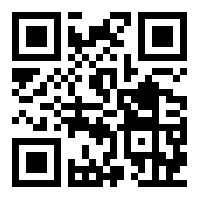 影片名稱：走入中古時代的城鎮影片網址：https://youtu.be/VaP4tIMbpU0 姓名：________________	班別：________________1.	在中古時代，貴族、農民及其家屬聚居的地方發展成城鎮。	A 正確	B 錯誤2.	發展為城鎮的地方大多鄰近海邊、河流，或貿易路線。	A 正確	B 錯誤3.	農民會到城鎮的市場購買農作物。	A 正確	B 錯誤4.	黑死病在中古時代的歐洲爆發，染病者大多是農民。	A 正確	B 錯誤5.	一些中古時代的城鎮設有大學。	A 正確	B 錯誤【答案】1.	B2.	A3.	B4.	B5.	A